ספר דברים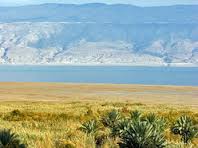 פרשנות ומקורות נוספיםעל פי תוכנית הלימודים החדשה בתנ"ךשאלונים 2371 (3 יח"ל) , 2571 (5 יח"ל)מקראהחומר לימודי המסומן עם  - הוא ל-5 יחידות בלבדחומר לימודי המסומן עם  - הוא אינו כלול בחומר החובה, והינו בגדר העמקה. יחידת סיכום - ספר דבריםמבוא פתיחהחומש דברים הוא נאומו של משה רבנו לדור נוחלי הארץ, והכניסה שלהם לארץ יוצרת מציאות חדשה של עבודת ה'. יחידה זו עוסקת בהשלכות ובביטויים המיוחדים של המציאות החדשה, שנובעים מהדברים הבאים: הנהגה טבעית ההנהגה הניסית היום-יומית במדבר מגיעה אל קיצה. הנהגתו של הקב"ה בארץ ישראל היא בדרך הטבע - "הנהגה טבעית". ברכת האדמה והגשמים היורדים בעתם עלולים להביא חלילה לשכחת ה' ולגאווה ("כוחי ועוצם ידי"). האתגר הוא לייחס את ההצלחה ואת השפע למקורם העליון, ולדעת לחלוק אותם עם הלוי והעני.מריכוז לפיזורלא עוד ריכוז סביב משכן חי ופועל - מעתה עתיד העם להיות מפוזר ומרוחק, ומבחינות מסוימות אתגר החיבור אל הקודש הופך להיות אחריותו של הפרט: על כל יהודי ויהודי, גם אם הוא חי בנחלה מרוחקת, מוטלת החובה לקיים ולשמר את נקודת החיבור אל הקב"ה, הן ברגש והן במעשה. מאידך, נדרשת ממנו הבנה עמוקה כי הברית נכרתה עם הכלל, עם הלאום, והוא כפרט מחויב לה מעצם היותו חלק מהכלל הישראלי.התעצמות סכנת העבודה זרהעם המעבר לארץ ישראל, לסביבה מיושבת, פיתויי העבודה הזרה מתרבים ומתעצמים כתוצאה מהשפעת עמי הסביבה (ואכן חומש דברים רצוף באזהרות מעבודה זרה). הבחירה בעבודת ה' על פני העבודה הזרה הופכת למעשה יום-יומי ומקבלת תוקף מיוחד.תשובה וגאולהנאום הפרידה של משה מתייחס גם למצבי ריחוק ומשבר - גלות, העתידים להתרחש, ומבטיח את יכולתו של העם לשוב בתשובה אל הקב"ה ולהיגאל. [מול הבחירה החופשית, ובמידה מסוימת בניגוד לה, עומדת שירת 'האזינו', שירה היסטוריוסופית המתארת תהליך הכרחי של גלות ולבסוף גאולה, ומדגישה את המחויבות של הקב"ה לגאולת ישראל גם ללא קשר לתהליך של תשובה].במהלך לימוד היחידה נשתדל להתבונן על הפסוקים בהקשרם, ומתוך כך לברר את משמעותם הייחודית בחומש דברים, וכן להבין את משמעותם לדורות. הנושאים הנלמדים ביחידהבמהלך הדיון בנושאים הללו יידונו העיקרים והתכנים הבאים: 		עבודת ה' הפרטית והלאומית 		בחירה חופשית 	 	שכר ועונששני מרכיבים מרכזיים ביחידת "הברית"יחידת "הברית" מקיפה היבטים מסוימים של עבודת ה' בחומש דברים, ולהתבונן בהם מתוך שתי נקודות מבט:הראשונה - בתוך ההקשר הספציפי של דור נוחלי הארץ והאתגרים המיוחדים העומדים בפני דור זה דווקא. והשנייה - המשמעות הנצחית העומדת מעבר לכל הקשר נקודתי, ומשמעותית לכל הדורות וגם לנו ולתלמידינו היום, הן ברובד הלאומי והן ברובד האישי.יחידת סיכום - ספר דבריםמקרא ביכוריםמבואפרשת מקרא ביכורים היא אחת משתי מצוות החותמות את נאום המצוות. במשנה (ביכורים פרק א משניות ב-ג) נאמר כי התנאי להבאת ביכורים הוא בעלות על הקרקע, וכי הביכורים מובאים רק משבעת המינים - משבחה של ארץ ישראל. ויותר מכך: לחלק מהדעות אפשר להביא רק פירות מאזורים מסוימים בהם הם גדלים באיכות הגבוהה ביותר- למשל, אין מביאים תמרים מההרים.דברים פרק כו, א-יא(א)	וְהָיָה כִּי תָבוֹא אֶל הָאָרֶץ אֲשֶׁר ה' אֱלֹהֶיךָ נֹתֵן לְךָ נַחֲלָה וִירִשְׁתָּהּ וְיָשַׁבְתָּ בָּהּ.(ב)	וְלָקַחְתָּ מֵרֵאשִׁית כׇּל פְּרִי הָאֲדָמָה אֲשֶׁר תָּבִיא מֵאַרְצְךָ אֲשֶׁר ה' אֱלֹהֶיךָ נֹתֵן לָךְ 	וְשַׂמְתָּ בַטֶּנֶא וְהָלַכְתָּ אֶל הַמָּקוֹם אֲשֶׁר יִבְחַר ה' אֱלֹהֶיךָ לְשַׁכֵּן שְׁמוֹ שָׁם.(ג)	וּבָאתָ אֶל הַכֹּהֵן אֲשֶׁר יִהְיֶה בַּיָּמִים הָהֵם וְאָמַרְתָּ אֵלָיו 	הִגַּדְתִּי הַיּוֹם לַה' אֱלֹהֶיךָ כִּי בָאתִי אֶל הָאָרֶץ אֲשֶׁר נִשְׁבַּע ה' לַאֲבֹתֵינוּ לָתֶת לָנוּ.(ד)	וְלָקַח הַכֹּהֵן הַטֶּנֶא מִיָּדֶךָ וְהִנִּיחוֹ לִפְנֵי מִזְבַּח ה' אֱלֹהֶיךָ.(ה)	וְעָנִיתָ וְאָמַרְתָּ לִפְנֵי ה' אֱלֹהֶיךָ אֲרַמִּי אֹבֵד אָבִי וַיֵּרֶד מִצְרַיְמָה וַיָּגׇר שָׁם בִּמְתֵי מְעָט וַיְהִי שָׁם לְגוֹי גָּדוֹל עָצוּם וָרָב.(ו)	וַיָּרֵעוּ אֹתָנוּ הַמִּצְרִים וַיְעַנּוּנוּ וַיִּתְּנוּ עָלֵינוּ עֲבֹדָה קָשָׁה.(ז)	וַנִּצְעַק אֶל ה' אֱלֹהֵי אֲבֹתֵינוּ וַיִּשְׁמַע ה' אֶת קֹלֵנוּ וַיַּרְא אֶת עׇנְיֵנוּ וְאֶת עֲמָלֵנוּ וְאֶת לַחֲצֵנוּ.(ח)	וַיּוֹצִאֵנוּ ה' מִמִּצְרַיִם בְּיָד חֲזָקָה וּבִזְרֹעַ נְטוּיָה וּבְמֹרָא גָּדֹל וּבְאֹתוֹת וּבְמֹפְתִים.(ט)	וַיְבִאֵנוּ אֶל הַמָּקוֹם הַזֶּה וַיִּתֶּן לָנוּ אֶת הָאָרֶץ הַזֹּאת אֶרֶץ זָבַת חָלָב וּדְבָשׁ.(י)	וְעַתָּה הִנֵּה הֵבֵאתִי אֶת רֵאשִׁית פְּרִי הָאֲדָמָה אֲשֶׁר נָתַתָּה לִּי ה' וְהִנַּחְתּוֹ לִפְנֵי ה' אֱלֹהֶיךָ וְהִשְׁתַּחֲוִיתָ לִפְנֵי ה' אֱלֹהֶיךָ.(יא) וְשָׂמַחְתָּ בְכׇל הַטּוֹב אֲשֶׁר נָתַן לְךָ ה' אֱלֹהֶיךָ וּלְבֵיתֶךָ אַתָּה וְהַלֵּוִי וְהַגֵּר אֲשֶׁר בְּקִרְבֶּךָ.עיין במבוא ובפסוקים א-יא, והסבר בלשונך מהי מצוות ביכורים (פרט את עיקרי הדינים)דברים כו, בוְלָקַחְתָּ מֵרֵאשִׁית כׇּל פְּרִי הָאֲדָמָה אֲשֶׁר תָּבִיא מֵאַרְצְךָ אֲשֶׁר ה' אֱלֹהֶיךָ נֹתֵן לָךְ...רש"י מראשית - ולא כל ראשית, שאין כל הפירות חייבין בבכורים אלא שבעת המינין בלבד. נאמר כאן "ארץ", ונאמר להלן (דברים ח, ח) "ארץ חיטה ושעורה (וגפן ותאנה ורימון ארץ זית שמן ודבש)" וגו', מה להלן משבעת המינים שנשתבחה בהם ארץ ישראל, אף כאן שבח ארץ ישראל שהן שבעה מינין. זית שמן, זית אגורי (שהוא מין משובח הגדל בארץ ישראל) ששמנו אגור בתוכו, ודבש הוא דבש תמרים. כיצד דרשו חז"ל שמצוות הביכורים היא רק מפירות שבעת המינים? (בעזרת איזו מידה ממידות התורה נלמד דין זה?) מצוות ביכורים - מצווה מבוארתהמצווה להביא ביכורים מופיעה בתורה מוקדם יותר בספר שמות בשני מקומות, באותה לשון: איזה פרט הילכתי מרכזי התווסף והתבאר ב"מצוות ביכורים" בספר דברים פרק כו?פרשת כי תבוא - פרשיות מקרא ביכורים ווידוי מעשרותפרשת כי תבוא - פרשיות מקרא ביכורים ווידוי מעשרות"מקרא ביכורים"בלשון חז"ל נוסח הדברים שחובה על האדם לומר בבית המקדש בעת הבאת הביכורים מכונה "מקרא ביכורים".הרב תמיר גרנות עיונים בפרשת השבוע, אתר תורת הר עציוןאחר הבאת הבכורים נצטווינו לומר כך: (ה) וְעָנִיתָ וְאָמַרְתָּ לִפְנֵי ה' אלוקיךָ אֲרַמִּי אֹבֵד אָבִי וַיֵּרֶד מִצְרַיְמָה וַיָּגָר שָׁם בִּמְתֵי מְעָט וַיְהִי שָׁם לְגוֹי גָּדוֹל עָצוּם וָרָב: (ו) וַיָּרֵעוּ אֹתָנוּ הַמִּצְרִים וַיְעַנּוּנוּ וַיִּתְּנוּ עָלֵינוּ עֲבֹדָה קָשָׁה: (ז) וַנִּצְעַק אֶל ה' אלוקי אֲבֹתֵינוּ וַיִּשְׁמַע ה' אֶת קֹלֵנוּ וַיַּרְא אֶת עָנְיֵנוּ וְאֶת עֲמָלֵנוּ וְאֶת לַחֲצֵנוּ: (ח) וַיּוֹצִאֵנוּ ה' מִמִּצְרַיִם בְּיָד חֲזָקָה וּבִזְרֹעַ נְטוּיָה וּבְמֹרָא גָּדֹל וּבְאֹתוֹת וּבְמֹפְתִים: (ט) וַיְבִאֵנוּ אֶל הַמָּקוֹם הַזֶּה וַיִּתֶּן לָנוּ אֶת הָאָרֶץ הַזֹּאת אֶרֶץ זָבַת חָלָב וּדְבָשׁ: (י) וְעַתָּה הִנֵּה הֵבֵאתִי אֶת רֵאשִׁית פְּרִי הָאֲדָמָה אֲשֶׁר נָתַתָּה לִּי ה'...:האמירה כוללת שלושה חלקים: א. התייחסות לאומית-כללית: תיאור שעבוד מצרים.ב. התייחסות לאומית-כללית: ה' גאל את ישראל ממצרים והביאם לארץ זבת חלב ודבש.ג. התייחסות פרטית, של האדם המביא את הבכורים, להוויתו העכשווית.בעוד שבשני החלקים הראשונים מדבר האדם על ה' בגוף שלישי ("וישמע ה' קולנו", פסוק ז), הרי שבחלק השלישי, כשהוא עובר לדבר על עצמו ועל מצבו, הוא מדבר אל ה' בגוף שני ("אשר נתתה לי ה' ", פסוק י). לפי מבנה ה'אמירה' ותכניה, היא מכוונת לחבר את הסיטואציה הפרטית שבה אדם נמצא בשעה שהבכירו הפירות הראשונים בשדהו, והרגשות החיוביים והאישיים המלווים אותה, עם ההקשר הכללי-לאומי של מציאותו, כלומר ההיבטים הלאומיים וההיסטוריים של קיומו הפרטי, אשר נותנים משמעות כללית לשמחתו הפרטית. עיין בדברי הרב תמיר גרנות, וענה:א. חלק את נוסח הדברים שאומר מביא הביכורים (פסוקים ה-יא), לפי החלוקה שמציע הרב תמיר גרנותב. לפי הרב תמיר גרנות, מה מהקשר בין שני החלקים הראשונים שבהן יש התייחסות כללית, לבין החלק השלישי שבויש התייחסות פרטית?טעם המצווהר' יצחק עראמה, עקידת יצחק, שער צח לפי שעיקר קבלת אלוקות הוא במה שיכיר האדם שממנו באות כל הטובות כולן, ושכוחו ועוצם ידו לא עשה את החיל בשום פנים, והמחשבה בחילוף זה הוא פריקת עול ומורא שמים מעליו, אשר תוצאותיה כל הרעות המתרגשות. ולזה הזהיר ואמר: אחר שתבוא לארץ לאמר "כוחי ועוצם ידי עשה לי את החיל הזה", לפי שכבר יישכח מפי זרעך או זרע זרעך את כל מעשה ה' הגדול אשר עשה לך עד הביאך שמה, על כן אתה צריך לעשות מעשה ולקחת עמך דברים המזכירים תמיד כי "לה' הארץ ומלואה" ומידו ניתנה לך למתנה, והוא המשפיע תמיד כל הצלחותיה... כי באמת הבאת הביכורים וכל מנחת ראשית המובאות יורו על אדנות של האלוקות.לפי בעל 'עקידת יצחק' "מצוות ביכורים" מהווה תשובה ותיקון לסכנות שבמפגש של האדם עם הארץ הטובה. א. מה הסכנות במפגש של האדם עם הארץ הטובה? ב. כיצד מצוות הביכורים יש בה תשובה ותיקון לאותה סכנה?ג. לאיזו מידה טובה מחנכת "מצוות ביכורים"?"נתן" - מילה מנחהדברים כו(א) וְהָיָה כִּי תָבוֹא אֶל הָאָרֶץ אֲשֶׁר ה' אֱלֹהֶיךָ נֹתֵן לְךָ ... (ב)] וְלָקַחְתָּ מֵרֵאשִׁית כָּל פְּרִי הָאֲדָמָה אֲשֶׁר תָּבִיא מֵאַרְצְךָ אֲשֶׁר ה' אֱלֹהֶיךָ נֹתֵן לָך... (ג) כִּי בָאתִי אֶל הָאָרֶץ אֲשֶׁר נִשְׁבַּע ה' לַאֲבֹתֵינוּ לָתֶת לָנוּ....(ו) וַיָּרֵעוּ אֹתָנוּ הַמִּצְרִים וַיְעַנּוּנוּ וַיִּתְּנוּ עָלֵינוּ עֲבֹדָה קָשָׁה: ...(ט) וַיְבִאֵנוּ אֶל הַמָּקוֹם הַזֶּה וַיִּתֶּן לָנוּ אֶת הָאָרֶץ הַזֹּאת אֶרֶץ זָבַת חָלָב וּדְבָשׁ: (י) וְעַתָּה הִנֵּה הֵבֵאתִי אֶת רֵאשִׁית פְּרִי הָאֲדָמָה אֲשֶׁר נָתַתָּה לִּי ה'... (יא) וְשָׂמַחְתָּ בְכָל הַטּוֹב אֲשֶׁר נָתַן לְךָ ה' אֱלֹהֶיךָ וּלְבֵיתֶךָ אַתָּה וְהַלֵּוִי וְהַגֵּר אֲשֶׁר בְּקִרְבֶּךָ:הפועל "נתן" היא "מילה מנחה" בפרשיית מצוות ביכורים, והיא מופיע שבע פעמים. מה המשמעות שהמילה המנחה היא "נתן", בפרשיית מצוות ביכורים? נחמה ליבוביץ, עיונים בספר דברים, ירושלים תשנ"ד, עמ' 244 בין שלוש נתינות ראשונות שנתן ה' לנו לבין שלוש נתינות אחרונות שנתן ה' לנו: "ארץ", "פרי אדמה" ו"כל הטוב" עומדת נתינה מסוג אחר ושונה לגמרי: "וירעו אותנו המצרים ויתנו עלינו עבודה קשה". כאן לא ה' הוא הנותן כי אם המצרים, לא הארץ היא הניתנת - אלא עבודת פרך, מסוג זה היא "הנתינה" ההיסטורית של עולם הגויים לישראל.ואולם ההדגשה המיוחדת על הכרת טובה, שיצאנו מעולם הגויים והניכר והובאנו לארץ מודגשת עוד בפסוק אחרון שבו צווינו לשתף בשמחתנו את אלה אשר אין להם אדמה משלהם: "וְשָׂמַחְתָּ בְכָל הַטּוֹב אֲשֶׁר נָתַן לְךָ ה' אֱלֹהֶיךָ וּלְבֵיתֶךָ אַתָּה וְהַלֵּוִי וְהַגֵּר אֲשֶׁר בְּקִרְבֶּךָ" (פסוק יא). עיין בפסוקים א-ט בדברי נחמה ליבוביץ, וענה:א. מה ההבדל בין שלושת ה"נתינות" הראשונות ושלושת האחרונות לבין ה"נתינה" האמצעית (הרביעית)?ב. מה מסמלת "הנתינה" האמצעית (הרביעית)?ג. מהי ההדגשה המיוחדת שיש ב"נתינה" שנזכרת בסוף הפרשייה - פסוק יא? סיכוםמצוות ביכורים, החותמת את נאום המצוות (ה-כו) "סוגרת מעגל" וחוזרת על העקרונות של היחס הנכון לברכת הארץ: מול "כִּי ה' אֱלֹהֶיךָ מְבִיאֲךָ אֶל אֶרֶץ טוֹבָה... אֶרֶץ חִטָּה וּשְׂעֹרָה וְגֶפֶן וּתְאֵנָה וְרִמּוֹן אֶרֶץ זֵית שֶׁמֶן וּדְבָש" שנזכר בתחילת ספר דברים (פרק ח, ז-ח), מצווה התורה לקראת סוף ספר דברים להביא את ראשית הפירות משבעת המינים אל המזבח: "וְהָיָה כִּי תָבוֹא אֶל הָאָרֶץ... וּבָאתָ אֶל הַכֹּהֵן אֲשֶׁר יִהְיֶה בַּיָּמִים הָהֵם וְאָמַרְתָּ אֵלָיו: הִגַּדְתִּי הַיּוֹם לַה' אֱלֹהֶיךָ כִּי בָאתִי אֶל הָאָרֶץ..." (כו, א-ג). מול סכנת "הִשָּׁמֶר לְךָ פֶּן תִּשְׁכַּח אֶת ה' אֱלֹהֶיךָ... וְרָם לְבָבֶךָ וְשָׁכַחְתָּ אֶת ה' אֱלֹהֶיךָ הַמּוֹצִיאֲךָ מֵאֶרֶץ מִצְרַיִם מִבֵּית עֲבָדִים... וְאָמַרְתָּ בִּלְבָבֶךָ כֹּחִי וְעֹצֶם יָדִי עָשָׂה לִי אֶת הַחַיִל הַזֶּה" - שנזכר בתחילת ספר דברים (ח, יא-יז) מצווה התורה, לקראת סוף ספר דברים, לומר בפה מלא את המילים: "וְעָנִיתָ וְאָמַרְתָּ... וַיּוֹצִאֵנוּ ה' מִמִּצְרַיִם בְּיָד חֲזָקָה וּבִזְרֹעַ נְטוּיָה... וְעַתָּה הִנֵּה הֵבֵאתִי אֶת רֵאשִׁית פְּרִי הָאֲדָמָה אֲשֶׁר נָתַתָּה לִּי ה' " (כו, ח-י). יחידת סיכום - ספר דבריםברית עולםמבואלפני הכניסה לארץ כורת משה ברית בין העם והקב"ה הנקראת "ברית ערבות מואב". בהוראת הפרק נתמקד בפסוקים ט-כ, המגדירים את גבולות הברית ואת האנשים הכלולים בה. דברים כט (ט) אַתֶּם נִצָּבִים הַיּוֹם כֻּלְּכֶם לִפְנֵי ה' אֱלֹהֵיכֶם רָאשֵׁיכֶם שִׁבְטֵיכֶם זִקְנֵיכֶם וְשֹׁטְרֵיכֶם כֹּל אִישׁ יִשְׂרָאֵל:(י) טַפְּכֶם נְשֵׁיכֶם וְגֵרְךָ אֲשֶׁר בְּקֶרֶב מַחֲנֶיךָ מֵחֹטֵב עֵצֶיךָ עַד שֹׁאֵב מֵימֶיךָ:(יא) לְעָבְרְךָ בִּבְרִית ה' אֱלֹהֶיךָ וּבְאָלָתוֹ אֲשֶׁר ה' אֱלֹהֶיךָ כֹּרֵת עִמְּךָ הַיּוֹם:(יב) לְמַעַן הָקִים אֹתְךָ הַיּוֹם לוֹ לְעָם וְהוּא יִהְיֶה לְּךָ לֵאלֹהִים 	כַּאֲשֶׁר דִּבֶּר לָךְ וְכַאֲשֶׁר נִשְׁבַּע לַאֲבֹתֶיךָ לְאַבְרָהָם לְיִצְחָק וּלְיַעֲקֹב:(יג) וְלֹא אִתְּכֶם לְבַדְּכֶם אָנֹכִי כֹּרֵת אֶת הַבְּרִית הַזֹּאת וְאֶת הָאָלָה הַזֹּאת:(יד) כִּי אֶת אֲשֶׁר יֶשְׁנוֹ פֹּה עִמָּנוּ עֹמֵד הַיּוֹם לִפְנֵי ה' אֱלֹהֵינוּ וְאֵת אֲשֶׁר אֵינֶנּוּ פֹּה עִמָּנוּ הַיּוֹם:(טו) כִּי אַתֶּם יְדַעְתֶּם אֵת אֲשֶׁר יָשַׁבְנוּ בְּאֶרֶץ מִצְרָיִם וְאֵת אֲשֶׁר עָבַרְנוּ בְּקֶרֶב הַגּוֹיִם אֲשֶׁר עֲבַרְתֶּם:(טז) וַתִּרְאוּ אֶת שִׁקּוּצֵיהֶם וְאֵת גִּלֻּלֵיהֶם עֵץ וָאֶבֶן כֶּסֶף וְזָהָב אֲשֶׁר עִמָּהֶם:(יז) פֶּן יֵשׁ בָּכֶם אִישׁ אוֹ אִשָּׁה אוֹ מִשְׁפָּחָה אוֹ שֵׁבֶט 	אֲשֶׁר לְבָבוֹ פֹנֶה הַיּוֹם מֵעִם ה' אֱלֹהֵינוּ לָלֶכֶת לַעֲבֹד אֶת אֱלֹהֵי הַגּוֹיִם הָהֵם פֶּן יֵשׁ בָּכֶם שֹׁרֶשׁ פֹּרֶה רֹאשׁ וְלַעֲנָה:(יח) וְהָיָה בְּשָׁמְעוֹ אֶת דִּבְרֵי הָאָלָה הַזֹּאת וְהִתְבָּרֵךְ בִּלְבָבוֹ לֵאמֹר 	שָׁלוֹם יִהְיֶה לִּי כִּי בִּשְׁרִרוּת לִבִּי אֵלֵךְ לְמַעַן סְפוֹת הָרָוָה אֶת הַצְּמֵאָה:(יט) לֹא יֹאבֶה ה' סְלֹחַ לוֹ כִּי אָז יֶעְשַׁן אַף ה' וְקִנְאָתוֹ בָּאִישׁ הַהוּא 	וְרָבְצָה בּוֹ כָּל הָאָלָה הַכְּתוּבָה בַּסֵּפֶר הַזֶּה וּמָחָה ה' אֶת שְׁמוֹ מִתַּחַת הַשָּׁמָיִם:(כ) וְהִבְדִּילוֹ ה' לְרָעָה מִכֹּל שִׁבְטֵי יִשְׂרָאֵל כְּכֹל אָלוֹת הַבְּרִית הַכְּתוּבָה בְּסֵפֶר הַתּוֹרָה הַזֶּה:תוכנה העיקרי של הברית ושל הפרת הבריתא. מה התוכן העיקרי של הברית כפי שעולה מפסוקים ט-יד? צטט את הפסוק המתאים, והסבר.ב. מה הדבר העיקרי שמציין את הפרת הברית כפי שעולה מפוסקים טו-כ? צטט את הפסוק המתאים, והסבר.פירושים לביטויים ייחודיים או קשים בפרשייה רש"י דברים כט	(ט)	אתם נצבים היום - מלמד שכינסם משה לפני הקב"ה ביום מותו להכניסם בברית. 	(יא)	לעברך בברית - דרך העברה, כך היו כורתים ברית, עושין מחיצה מכאן ומחיצה מכאן ועוברים בינתיים, 		כמו שנאמר "העגל אשר כרתו לשנים ויעברו בין בתריו..." (ירמיה לד, יח)	(יד)	ואת אשר איננו פה - ואף עם דורות העתידים להיות.	(יז)	פן יש בכם - שמא יש בכם.		אשר לבבו פנה היום - מלקבל עליו הברית.		שרש פרה ראש ולענה - שרש מגדל עשב מר כ'גידין' (שם של מיני עשבים) שהם מרים, 			כלומר מפרה ומרבה רשע בקרבכם.	(יח)	והתברך בלבבו - לשון ברכה, יחשוב בלבו ברכת שלום לעצמו לאמר, לא יבואוני קללות הללו, אך שלום יהיה לי.עיין בפסוקים ט-כ, והסבר את הביטויים הייחודיים והקשים בפרשיה, לפי רש"י.א. בפסוק ט משה פונה לעם ישראל בביטוי ייחודי: "אַתֶּם נִצָּבִים הַיּוֹם". הסבר ביטוי זה, היעזר בדברים לב, נח. 	ב. בפסוק יא נאמר: "לְעָבְרְךָ בִּבְרִית ה' אֱלֹהֶיךָ וּבְאָלָתוֹ אֲשֶׁר ה' אֱלֹהֶיךָ כֹּרֵת עִמְּךָ הַיּוֹם". מדוע לכרות ברית בין שני צדדים מכונה בתורה "לעבור"? (הבא שתי דוגמאות מהתנ"ך לנוהג שמתאר רש"י).ג. 	בפסוק יד נאמר: "כִּי אֶת אֲשֶׁר יֶשְׁנוֹ פֹּה עִמָּנוּ עֹמֵד הַיּוֹם לִפְנֵי ה' אֱלֹהֵינוּ וְאֵת אֲשֶׁר אֵינֶנּוּ פֹּה עִמָּנוּ הַיּוֹם". הגדר בלשונך מי הם האנשים המכונים בפסוק "אֲשֶׁר יֶשְׁנוֹ פֹּה עִמָּנוּ עֹמֵד הַיּוֹם", ומי הם האנשים המכונים "אֲשֶׁר אֵינֶנּוּ פֹּה עִמָּנוּ הַיּוֹם". ד. בפסוק יז, התורה מזהירה את האיש אשר מתכוון לפנות לעבודה זרה, מכנה וממשילה אותו ל"שֹׁרֶשׁ פֹּרֶה רֹאשׁ וְלַעֲנָה". הסבר בלשונך את המשל והנמשל בכינוי זה.ה. בפסוק יח נאמר: "וְהָיָה בְּשָׁמְעוֹ אֶת דִּבְרֵי הָאָלָה (השבועה והקללה) הַזֹּאת וְהִתְבָּרֵךְ בִּלְבָבוֹ לֵאמֹר שָׁלוֹם יִהְיֶה לִּי כִּי בִּשְׁרִרוּת לִבִּי אֵלֵךְ..." מה הפירוש "התברך בלבבו"? ומדוע הוא יחשוב שהוא "יתברך"?מי האנשים הכלולים בברית?רש"ר הירש דברים כט, ט-יפסוקים ט-יד באים לשלול את התפיסה המוטעית, כאילו התחייבות הברית לקיום התורה מוגבלת רק למעמדות ודורות מסוימים או לזמן מסוים. אכן הברית והאלה חלות על כל הנמנים עם ישראל ועל כל הדורות הבאים. פסוקים טו-כ באים למנוע את הטעות, כאילו הודעות הברכות והקללות נותנות את דעתן רק לבגידת האומה, ואילו היחיד יכול לכתוב כתב שחרור לעצמו כדי לחיות בניגוד לתורה, ובלבד שהכלל שומר על נאמנותו לה' ותורתו. היה צורך לתת את הדעת לטעות מסוכנת זו לאור דברי פרק כז שנאמרו בפרוס התקופה שכלל העם ייפרד בה לפרטים המתיישבים בארץ כיחידים, ולצורך אותה תקופה הרי הוא מבטא את העריבות ההדדית של כל ישראל להקמת התורה ולקיום מצוותיה.עיין בפסוקים ט-כ, ובדברי רש"ר הירש, וענה:א. משה, מתייחס לשתי טעויות שעשויות לעלות במחשבתם של ישראל, ומזהיר מפניהן. מה הן שתי הטעויות? ב. מדוע הטעות השנייה הופכת לרלוונטית דווקא עם הכניסה לארץ.השלם את המשפטים הבאים, המסכמים מי כלול ב"ברית ערבות מואב" ומחויב לקיים אותה. א. לא רק הדור הנוכחי שמשתתף במעמד כריתת הברית בערבות מואב, ועומד להיכנס לארץ ולנחול את הארץ, 	אלא גם	______________________________________________________________________ 	שנאמר 	______________________________________________________________________			______________________________________________________________________ב. לא רק את כלל האומה - את כלל עם ישראל,  	אלא גם	______________________________________________________________________ 	שנאמר 	______________________________________________________________________			______________________________________________________________________יחידת סיכום - ספר דבריםפרשת התשובהמבואבסמוך לכריתת הברית, 'מגלה' לנו התורה את מתנת התשובה. רש"י בתחילת פרשת ניצבים מביא מדרש אגדה: למה נסמכה פרשת אתם ניצבים לקללות? לפי ששמעו ישראל מאה קללות חסר שתים, חוץ מ-מ"ט שבתורת כוהנים (בספר ויקרא), הוריקו פניהם (נבהלו), ואמרו: מי יוכל לעמוד באלו? התחיל משה לפייסם: 'אתם נצבים היום', הרבה הכעסתם למקום ולא עשה אתכם כלייה והרי אתם קיימים לפניו. (רש"י דברים כט, יב)ברוחו של המדרש, נוכל להמשיך הלאה, גם אל פרשת התשובה שאף היא בפרשת ניצבים, ולהבין אותה בהקשרה: גם אחרי התיאור הקשה של הגלות שהובא בסוף פרק כט: "וַיִּתְּשֵׁם ה' מֵעַל אַדְמָתָם בְּאַף וּבְחֵמָה וּבְקֶצֶף גָּדוֹל וַיַּשְׁלִכֵם אֶל-אֶרֶץ אֲחֶרֶת כַּיּוֹם הַזֶּה" עדיין לא ננעלו השערים, והאפשרות לשוב בתשובה, להיגאל ולשוב, קיימת ועומדת.רעיון התשובה משלים את כריתת הברית אך גם חורג ממנו: הברית היא חוזה משפטי שתנאיו ברורים ומוגדרים. ראינו שהפסוקים מגדירים את החייבים בברית, ואת מה שיקרה אם תופר הברית. לעומתה, התשובה היא ההזדמנות הנוספת, הבלתי-צפויה, שניתנת בניגוד לכללים המשפטיים ה"יבשים", ובהתאמה לכך מחברת אותנו שוב לעולם הרגש אותו הכרנו בפרשת 'שמע': "וריחמך", "לאהבה את ה' אלוקיך בכל לבבך ובכל נפשך", "לשוש עליך לטוב".את פרק כ נחלק לשלושה חלקים ונדון בכל חלק בנפרד.חלק א: 	"התשובה והגאולה" 	(פסוקים א-י)חלק ב: 	"הַמִּצְוָה הַזֹּאת..." 	(פסוקים יא-יד)חלק ג: 	"וּבָחַרְתָּ בַּחַיִּים" 	(פסוקים טו-כ)חלק א: התשובה והגאולה (פסוקים א-י)דברים פרק ל (א) וְהָיָה כִי יָבֹאוּ עָלֶיךָ כָּל הַדְּבָרִים הָאֵלֶּה הַבְּרָכָה וְהַקְּלָלָה אֲשֶׁר נָתַתִּי לְפָנֶיךָ 	וַהֲשֵׁבֹתָ אֶל לְבָבֶךָ בְּכָל הַגּוֹיִם אֲשֶׁר הִדִּיחֲךָ ה' אֱלֹהֶיךָ שָׁמָּה:(ב) וְשַׁבְתָּ עַד ה' אֱלֹהֶיךָ וְשָׁמַעְתָּ בְקֹלוֹ כְּכֹל אֲשֶׁר אָנֹכִי מְצַוְּךָ הַיּוֹם אַתָּה וּבָנֶיךָ בְּכָל לְבָבְךָ וּבְכָל נַפְשֶׁךָ:(ג) וְשָׁב ה' אֱלֹהֶיךָ אֶת שְׁבוּתְךָ וְרִחֲמֶךָ וְשָׁב וְקִבֶּצְךָ מִכָּל הָעַמִּים אֲשֶׁר הֱפִיצְךָ ה' אֱלֹהֶיךָ שָׁמָּה:(ד) אִם יִהְיֶה נִדַּחֲךָ בִּקְצֵה הַשָּׁמָיִם מִשָּׁם יְקַבֶּצְךָ ה' אֱלֹהֶיךָ וּמִשָּׁם יִקָּחֶךָ:(ה) וֶהֱבִיאֲךָ ה' אֱלֹהֶיךָ אֶל הָאָרֶץ אֲשֶׁר יָרְשׁוּ אֲבֹתֶיךָ וִירִשְׁתָּהּ וְהֵיטִבְךָ וְהִרְבְּךָ מֵאֲבֹתֶיךָ:(ו) וּמָל ה' אֱלֹהֶיךָ אֶת לְבָבְךָ וְאֶת לְבַב זַרְעֶךָ לְאַהֲבָה אֶת ה' אֱלֹהֶיךָ בְּכָל לְבָבְךָ וּבְכָל נַפְשְׁךָ לְמַעַן חַיֶּיךָ:(ז) וְנָתַן ה' אֱלֹהֶיךָ אֵת כָּל הָאָלוֹת הָאֵלֶּה עַל אֹיְבֶיךָ וְעַל שֹׂנְאֶיךָ אֲשֶׁר רְדָפוּךָ:(ח) וְאַתָּה תָשׁוּב וְשָׁמַעְתָּ בְּקוֹל ה' וְעָשִׂיתָ אֶת כָּל מִצְוֹתָיו אֲשֶׁר אָנֹכִי מְצַוְּךָ הַיּוֹם:(ט) וְהוֹתִירְךָ ה' אֱלֹהֶיךָ בְּכֹל מַעֲשֵׂה יָדֶךָ בִּפְרִי בִטְנְךָ וּבִפְרִי בְהֶמְתְּךָ וּבִפְרִי אַדְמָתְךָ לְטֹבָה 	כִּי יָשׁוּב ה' לָשׂוּשׂ עָלֶיךָ לְטוֹב כַּאֲשֶׁר שָׂשׂ עַל אֲבֹתֶיךָ:(י) כִּי תִשְׁמַע בְּקוֹל ה' אֱלֹהֶיךָ לִשְׁמֹר מִצְוֹתָיו וְחֻקֹּתָיו הַכְּתוּבָה בְּסֵפֶר הַתּוֹרָה הַזֶּה 	כִּי תָשׁוּב אֶל ה' אֱלֹהֶיךָ בְּכָל לְבָבְךָ וּבְכָל נַפְשֶׁךָ: פהקף בריבוע את המילה המנחה בפסוקים א-י. מהי המילה המנחה? ומה נוכל ללמד ממנה על הרעיון המרכזי של הפרשייה?כתוב בטבלה שלפניך מה הן שתי המשמעויות השונות של המילה המנחה. צטט את הפסוקים המתאימים לכל משמעות.הפרשייה מתארת שני תהליכים: "תשובה" ו"גאולה". עיין בפסוקים א'-י, וענה:א. צבע במרקר צהוב את הפסוקים העוסקים בתשובה, ובמרקר כחול את הפסוקים העוסקים בגאולה.ב. אם צבעת נכון, בוודאי גילית כי בפסוקים א-י לא מתואר מהלך רגיל של חטא - עונש - תשובה - גאולה. תאר את התהליך החריג שמתואר בפסוקים אלו? מה מאפיין אותו? ג. מה הקושי בהצגת התהליך באופן הזה?"תשובה" ו"גאולה" לסירוגיןבפסוקים א-י אנו רואים תהליך מיוחד וחריג המתאר "תשובה" ו"גאולה" לסירוגין. בלשונה של נחמה ליבוביץ תהליך זה מתואר כך: "רואים אנו כיצד התנועה ההדדית שבה וחוזרת: מלמטה למעלה, מלמעלה למטה, ושוב מלמטה למעלה, שנית מלמעלה למטה, ושוב מלמטה למעלה".ר' יצחק עראמה, עקידת יצחקכאשר יימצאו בגלות בעוצם החולשה והתיעוב, אתה מוצא שהוא מקדים התשובה באומרו: "ושבת עד ה' אלוקיך",סמך ליה גאולה באומרו: "ושב ה' אלוקיך את שבותך"; ואחרי גאולה - תשובה, כמו שנאמר: "ואתה תשוב ושמעת בקול ה' "; ואחר התשובה השנית תוספת טובה - גאולה, במה שאמר: "והותירך ה' בכל מעשה ידך"; ואחרי כן תשובה יותר חזקה, במה שאמר: "כי תשוב אל ה' אלוקיך בכל לבבך ובכל נפשך".והכוונה - כי בהיותם שם בחולשתם בארצות אויביהם לא ייעזבו אל הרפיון ואל החולשה עד שיוציאו הפעולות חלושות כפי כוחם, כי חולשת הפעולות על הדרך ההיא תחליש הכוח יותר, וחולשת הכוחות יותר תחליש הפעולות, עד שתאבדו לגמרי... כי אפילו בהיות עולם על צווארך למשא כבד, ראוי שתשיב אל לבבך אלו הטענות ותתחזק להתחיל בתשובה מעוני, כי הנה "אם אתה פותח בחודה של מחט, הנה הוא יפתח לך כפתחו של אולם..."התהליך המיוחד והחריג בפסוקים א-י מעורר את השאלות הבאות. עיין בדברי רבי יצחק עראמה וענה עליהן:א. מה פשר החזרות בכתוב - אם כבר עם ישראל שב אל ה' בתחילת הקטע, מה פשר השיבה אל ה' בהמשכו? וכן אם ה' גאל את ישראל בתחילת הקטע, מה פשר הגאולה שנזכרת שוב ושוב בהמשך הקטע? בסס את תשובתו של רבי יצחק עראמה.ב. מה קודם למה תשובת ישראל אל הקב"ה או שיבת הקב"ה אל עמו? מי אמור לעשות את הצעד הראשון עם ישראל או הקב"ה?"וְשָׁב ה' אֱלֹהֶיךָ אֶת שְׁבוּתְךָ" (פסוק ג)דברים ל, ג וְשָׁב ה' אֱלֹהֶיךָ אֶת שְׁבוּתְךָ וְרִחֲמֶךָ וְשָׁב וְקִבֶּצְךָ מִכָּל הָעַמִּים אֲשֶׁר הֱפִיצְךָ ה' אֱלֹהֶיךָ שָׁמָּה:רש"י דברים ל, גושב ה' אלוקיך את שבותך - היה לו לכתוב ו'השיב את שבותך'?!רבותינו למדו מכאן: שהשכינה כביכול שרויה עם ישראל בצרת גלותם, וכשנגאלין הִכְתִיב (ה' אמר למשה לכתוב בתורה לשון) גאולה לעצמו - שהוא ישוב עימהם.עיין בפסוק ג ובדברי רש"י, וענה:א. מה הקושי הלשוני שאליו מתייחס רש"י בפירושו לפסוק ג'?ב. כיצד מיישב רש"י את הקושי?"וּמָל ה' אֱלֹהֶיךָ אֶת לְבָבְךָ" (פסוק ו)רמב"ן דברים ל, ו ומל ה' אלהיך את לבבך - זהו שאמרו "הבא לטהר מסייעין אותו" (שבת קד א), מבטיחך שתשוב אליו בכל לבבך והוא יעזור אותך. ונראה מן הכתובים ענין זה שאומר, כי מזמן הבריאה היתה רשות ביד האדם לעשות כרצונו צדיק או רשע, וכל זמן התורה כן, כדי שיהיה להם זכות בבחירתם בטוב ועונש ברצותם ברע. אבל לימות המשיח, תהיה הבחירה בטוב להם טבע, לא יתאוה להם הלב למה שאינו ראוי ולא יחפוץ בו כלל. והיא ה"מילה" הנזכרת כאן. כי החמדה והתאוה ערלה ללב, ומול הלב הוא שלא יחמוד ולא יתאוה. וישוב האדם בזמן ההוא לאשר היה קודם חטאו של אדם הראשון, שהיה עושה בטבעו מה שראוי לעשות ולא היה לו ברצונו דבר והפכו, כמו שפירשתי בסדר בראשית (ב, ט).עיין בפסוק ו ובפסוקים טו כ ובדברי הרמב"ן, וענה:א. איזו בעיה מעורר פסוק ו על הרקע הנאמר בהמשך הפרק, בפסוקים טו-כ?ב. כיצד מיישב הרמב"ן בפירושו הראשון בעיה זו? ג. כיצד מיישב הרמב"ן בפירושו השני בעיה זו? פרט בתשובתך במה דומה האדם בדור הגאולה לאדם הראשון.ד. מה ההבדל בין שתי התשובות שמציע הרמב"ן. (על איזו תקופה מדבר פסוק ו, ומהי "מילת הלב" לפי כל אחת מהתשובות של הרמב"ן?)חלק ב: "הַמִּצְוָה הַזֹּאת..." (פסוקים יא-יד)דברים ל(יא) כִּי הַמִּצְוָה הַזֹּאת אֲשֶׁר אָנֹכִי מְצַוְּךָ הַיּוֹם לֹא נִפְלֵאת הִוא מִמְּךָ וְלֹא רְחֹקָה הִוא:(יב) לֹא בַשָּׁמַיִם הִוא לֵאמֹר מִי יַעֲלֶה לָּנוּ הַשָּׁמַיְמָה וְיִקָּחֶהָ לָּנוּ וְיַשְׁמִעֵנוּ אֹתָהּ וְנַעֲשֶׂנָּה:(יג) וְלֹא מֵעֵבֶר לַיָּם הִוא לֵאמֹר מִי יַעֲבָר לָנוּ אֶל עֵבֶר הַיָּם וְיִקָּחֶהָ לָּנוּ וְיַשְׁמִעֵנוּ אֹתָהּ וְנַעֲשֶׂנָּה:(יד) כִּי קָרוֹב אֵלֶיךָ הַדָּבָר מְאֹד בְּפִיךָ וּבִלְבָבְךָ לַעֲשֹׂתוֹ: סרמב"ן דברים ל, יא וטעם (והפירוש) "כי המצוה הזאת" - על כל התורה כולה. והנכון, כי על כל התורה יאמר "כל המצוה אשר אנכי מצוך היום" (לעיל ח א), אבל "המצוה הזאת" על "התשובה" הנזכרת, כי "והשבות אל לבבך" (בפסוק א) "ושבת עד ה' אלהיך" (בפסוק ב) מצוה שיצוה אותנו לעשות כן... והטעם, לאמר כי אם יהיה נדחך בקצה השמים ואתה ביד העמים, תוכל לשוב אל ה' ולעשות ככל אשר אנכי מצוך היום, כי אין הדבר נפלא ורחוק ממך אבל קרוב אליך מאד לעשותו בכל עת ובכל מקום.עיין בפסוקים יא-יד ובדברי הרמב"ן, וענה:א. מהי "המצווה הזאת" עליה מדובר בפסוקים י-יד. כתוב את שתי האפשרויות המובאות בדברי הרמב"ן. ב. מה הביסוס בכתוב לאפשרות השנייה שמעלה הרמב"ן, שלדעתו היא גם האפשרות הנכונה?מהי הטענה מולה מתמודדת התורה בפסוקים יא-יד? ומה התורה עונה על טענה זו?רמב"ם, הלכות תשובה פרק ה' הלכה א'רשות כל אדם נתונה לו: אם רצה להטות עצמו לדרך טובה ולהיות צדיק, הרשות בידו; ואם רצה להטות עצמו לדרך רעה ולהיות רשע, הרשות בידו. הוא שכתוב בתורה "הן האדם היה כאחד ממנו, לדעת, טוב ורע" (בראשית ג', כ"ב) כלומר הן מין זה של אדם היה אחד בעולם, ואין לו מין שני דומה לו בזה העניין, שיהא הוא מעצמו בדעתו ובמחשבתו יודע הטוב והרע ועושה כל מה שהוא חפץ, ואין לו מי שיעכב על ידו מלעשות הטוב או הרע. במי ובמה תלויה יכולתו של אדם לשוב בתשובה?חלק ג: "וּבָחַרְתָּ בַּחַיִּים" (פסוקים טו-כ)א. צבע במרקר צהוב את המילה המנחה בפסוקים טו-כ. ב. מה תורמת המילה המנחה להבנת הרעיון המרכזי בפסוקים? (טו) רְאֵה נָתַתִּי לְפָנֶיךָ הַיּוֹם אֶת הַחַיִּים וְאֶת הַטּוֹב וְאֶת הַמָּוֶת וְאֶת הָרָע:(טז) אֲשֶׁר אָנֹכִי מְצַוְּךָ הַיּוֹם לְאַהֲבָה אֶת ה' אֱלֹהֶיךָ לָלֶכֶת בִּדְרָכָיו וְלִשְׁמֹר מִצְוֹתָיו וְחֻקֹּתָיו וּמִשְׁפָּטָיו 	וְחָיִיתָ וְרָבִיתָ וּבֵרַכְךָ ה' אֱלֹהֶיךָ בָּאָרֶץ אֲשֶׁר אַתָּה בָא שָׁמָּה לְרִשְׁתָּהּ:(יז) וְאִם יִפְנֶה לְבָבְךָ וְלֹא תִשְׁמָע וְנִדַּחְתָּ וְהִשְׁתַּחֲוִיתָ לֵאלֹהִים אֲחֵרִים וַעֲבַדְתָּם:(יח) הִגַּדְתִּי לָכֶם הַיּוֹם כִּי אָבֹד תֹּאבֵדוּן לֹא תַאֲרִיכֻן יָמִים עַל הָאֲדָמָה אֲשֶׁר אַתָּה עֹבֵר אֶת הַיַּרְדֵּן לָבוֹא שָׁמָּה לְרִשְׁתָּהּ:(יט) הַעִדֹתִי בָכֶם הַיּוֹם אֶת הַשָּׁמַיִם וְאֶת הָאָרֶץ 	הַחַיִּים וְהַמָּוֶת נָתַתִּי לְפָנֶיךָ הַבְּרָכָה וְהַקְּלָלָה וּבָחַרְתָּ בַּחַיִּים לְמַעַן תִּחְיֶה אַתָּה וְזַרְעֶךָ:(כ) לְאַהֲבָה אֶת ה' אֱלֹהֶיךָ לִשְׁמֹעַ בְּקֹלוֹ וּלְדָבְקָה בוֹ 	כִּי הוּא חַיֶּיךָ וְאֹרֶךְ יָמֶיךָ לָשֶׁבֶת עַל הָאֲדָמָה אֲשֶׁר נִשְׁבַּע ה' לַאֲבֹתֶיךָ לְאַבְרָהָם לְיִצְחָק וּלְיַעֲקֹב לָתֵת לָהֶם:רש"י דברים ל (טו) את החיים ואת הטוב - זה תלוי בזה אם תעשה טוב הרי לך חיים, ואם תעשה רע הרי לך המות. 	והכתוב מפרש והולך היאך:(טז) אשר אנכי מצוך היום לאהבה - הרי הטוב, ובו תלוי, וחיית ורבית - הרי החיים.(יז-יח) ואם יפנה לבבך - הרי הרע. כי אבד תאבדון - הרי המות.עיין בפסוקים טו-כ ובדברי רש"י וענהא. מהן שתי האפשרויות המוצבות זו כנגד זו? ואיזו תוצאה מביאה כל אפשרות.ב. איזו עיקר מעיקרי האמונה של היהדות נזכר בפסוקים אלו? רש"י דברים ל, יט ובחרת בחיים - אני מורה לכם שתבחרו בחלק החיים, כאדם האומר לחבירו בחר לך חלק יפה בנחלתי ומעמידו על חלק היפה ואומר לו את זה ברור לך, ועל זה נאמר "ה' מנת חלקי וכוסי אתה תומיך גורלי" (תהלים טז, ה), הנחת ידי על גורל הטוב לומר את זה קח לך.עיון בפסוקים טו-כ ובדברי רש"י, וענה:א. האם התורה מציגה את שתי האפשריות לאדם באופן שווה? נמק את תשובתך. ב. הבא ראיות מן הכתוב לתשובתך בסעיף א.ג. לפי רש"י, מה המבנה של פסוקים טו-יח?"וּבָחַרְתָּ בַּחַיִּים לְמַעַן תִּחְיֶה" (פסוק יט)דברים ל, יטהַעִדֹתִי בָכֶם הַיּוֹם אֶת הַשָּׁמַיִם וְאֶת הָאָרֶץ, הַחַיִּים וְהַמָּוֶת נָתַתִּי לְפָנֶיךָ הַבְּרָכָה וְהַקְּלָלָה וּבָחַרְתָּ בַּחַיִּים לְמַעַן תִּחְיֶה אַתָּה וְזַרְעֶךָ:הנצי"ב ב'העמק דבר' דברים ל, טואי אפשר (בפסוקים טו ו-יט) לפרש "חיים" כמשמעו ו"מות" כמשמעו, דאם כן... ייפלא לפרש בסמוך (בפסוק יט) "וּבָחַרְתָּ בַּחַיִּים לְמַעַן תִּחְיֶה אַתָּה וְזַרְעֶךָ" היאך שייך לומר עצה - תעשה כן כדי שיהיה כן! הרי אם הוא עומד על סעיפי הספק אם לבחור בחיים או במוות - אי אפשר להגיד עצה לבחור בחיים כדי שיחיה!לפי הנצ"יב, מה הקושי הלוגי, הקיים בפסוק יט?בכדי לענות על הקושי שמעלה הנצי"ב, נבחן את המילה המנחה - "חיים" הנזכרת בפסוקים טו-כ. יש לשים לב שלא בכל הופעותיה יש לה את אותה משמעות.א. מה הן שתי המשמעויות השונות של המילה "חיים" בפסוקים טו-כ.ב. על בסיס תשובתך לסעיף א נסה לענות על הקושי שהעלה הנצי"ב?ג. ענה על הקושי שהעלה הנצי"ב, לפי דברי "הכתב והקבלה".הכתב והקבלה דברים ל, יטובחרת בחיים למען תחיה: חיי הגוף לבד, במלאת מבוקשיו הגשמיים שלא כתורה וכמצוה, הם חיים שאחריהם מיתה נפשית. אמנם חיי הגוף על פי התורה והמצוה, הם חיים שאחריהם חיי הנפש הנצחיים, ועל זה אמר "ובחרת בחיים למען תחיה אתה וזרעך", ירצה לומר: איעצך לך ולזרעך לבחור בחיי עולם הזה באופן כזה, שיסובב ממנו החיים העתידים, והוא חיי העולם הבא.יחידת סיכום - ספר דבריםמות של משהמה ראה משה מהר נבו? דברים פרק לד (א) וַיַּעַל מֹשֶׁה מֵעַרְבֹת מוֹאָב אֶל הַר נְבוֹ רֹאשׁ הַפִּסְגָּה אֲשֶׁר עַל פְּנֵי יְרֵחוֹ וַיַּרְאֵהוּ ה' אֶת כָּל הָאָרֶץ אֶת הַגִּלְעָד עַד דָּן:(ב) וְאֵת כָּל נַפְתָּלִי וְאֶת אֶרֶץ אֶפְרַיִם וּמְנַשֶּׁה וְאֵת כָּל אֶרֶץ יְהוּדָה עַד הַיָּם הָאַחֲרוֹן:(ג) וְאֶת הַנֶּגֶב וְאֶת הַכִּכָּר בִּקְעַת יְרֵחוֹ עִיר הַתְּמָרִים עַד צֹעַר:(ד) וַיֹּאמֶר ה' אֵלָיו זֹאת הָאָרֶץ אֲשֶׁר נִשְׁבַּעְתִּי לְאַבְרָהָם לְיִצְחָק וּלְיַעֲקֹב לֵאמֹר 	לְזַרְעֲךָ אֶתְּנֶנָּה הֶרְאִיתִיךָ בְעֵינֶיךָ וְשָׁמָּה לֹא תַעֲבֹר:רש"י, דברים לד (א) את כל הארץ - הראהו את כל ארץ ישראל בשלותה, והמציקין העתידים להיות מציקין לה.עד דן - הראהו בני דן עובדים עבודה זרה שנאמר "ויקימו להם בני דן את הפסל" (שופטים יח, ל), והראהו שמשון שעתיד לצאת ממנו למושיע.(ב) ואת כל נפתלי - הראהו ארצו בשלותה וחורבנה, והראהו דבורה וברק מקדש נפתלי נלחמים עם סיסרא וחיילותיו:ואת ארץ אפרים ומנשה - הראהו ארצם בשלותה ובחורבנה, והראהו יהושע נלחם עם מלכי כנען שבא מאפרים, וגדעון שבא ממנשה נלחם עם מדין ועמלק (ראה שופטים פרקים ו-ז).ואת כל ארץ יהודה - בשלותה ובחורבנה, והראהו מלכות בית דוד ונצחונם.עד הים האחרון - ארץ המערב בשלותה ובחורבנה. דבר אחר: אל תקרי "הים האחרון" אלא היום האחרון, הראהו הקדוש ברוך הוא כל המאורעות שעתידין לארע לישראל עד שיחיו המתים.(ג) ואת הנגב - ארץ הדרום. דבר אחר: מערת המכפלה, שנאמר: "ויעלו בנגב ויבא עד חברון" (במדבר יג, כב).ואת הככר - הראהו שלמה יוצק כלי בית המקדש, שנאמר: "בככר הירדן יצקם (את כל המקדש) המלך במעבה האדמה" (מ"א א' ז, מו).(ד) לאמר לזרעך אתננה הראיתיך בעיניך ושמה לא תעבור - כדי שתלך ותאמר לאברהם ליצחק וליעקב שבועה שנשבע לכם הקדוש ברוך הוא קיימה, וזהו לאמר, לכך הראיתיה לך, אבל גזרה היא מלפני ששמה לא תעבור, שאלולי כך הייתי מקיימך עד שתראה אותם נטועים וקבועים בה ותלך ותגיד להם.רמב"ן, דברים לד ויראהו את כל הארץ - ... הכלל שהראהו כל נחלת ישראל, דכתיב "זאת הארץ אשר נשבעתי" וגו'(פסוק ד). וטעם המראה הזאת אשר הראהו, בעבור שהיתה הארץ מלאה כל טוב צבי לכל הארצות, ומאשר היה גלוי לפניו רוב האהבה שהיה משה רבינו אוהב את ישראל, שימחו ברבות הטובה בראות עיניו.ולרבותינו בספרי (ברכה שנז) מדרשים במקומות האלה אשר יזכיר בכתוב.עיין בפסוקים א-ד, ובדברי רש"י ורמב"ן, השווה בין שני הפירושים וענה:א. לפי רש"י והרמב"ן, מה הראה ה' למשה על הר נבו? בתשובתך ציין גם מה ההבדל המהותי בין שני הפירושים.ב. לפי כל פירוש, מה התכלית והמטרה של הדברים שה' הראה למשה?ג. מה ניתן ללמוד על מנהיגותו ואחריותו של משה מתוך הפירושים? ספורנו דברים לד, ד הראיתיך בעיניך - למען תברכנה.ושמה לא תעבור - כדי שלא תגיענה ברכתך באופן שלא תחרב בסוף כמו שכבר נגזר עליהם לכשתתמלא סאתם.לפי ספורנו, מהי הסיבה שמשה מצד אחד רואה את הארץ אך מצד שני אינו עובר את הירדן?סיכום בינייםעד כה ראינו שלוש סיבות מדוע ה' מראה למשה את הארץ, מה הן?כמיהתו של משה להיכנס לארץ לאחר שעמדנו על המראה שרואה משה, כדאי להתעכב על המילים האחרונות : "הֶרְאִיתִיךָ בְעֵינֶיךָ וְשָׁמָּה לֹא תַעֲבֹר" ולהיזכר במה שמסופר בספר במדבר: כשה' מבשר למשה על מותו הקרב אנו לא שומעים על תגובת משה ביחס לעצמו, אך פרשת ואתחנן משלימה ומספרת מה הייתה תגובתו של משה כשנתבשר שהוא לא יכנס לארץ, וחושפת מעט מן המאמץ שעשה משה על מנת להיכנס לארץ. פסוקים אלו שלמדנו ביחידה של "הארץ הטובה" מגלה עלנו את כמיהותו האדירה של משה להיכנס לארץ - "ואתחנן" "אעברה נא". לפי רש"י (למדנו שם) שכמיהתו הייתה בעיקר בגלל הצדדים הרוחניים שהארץ מעניקה למי שיושב בה.דברים פרק ג (כג) וָאֶתְחַנַּן אֶל ה' בָּעֵת הַהִוא לֵאמֹר:(כד) אֲדֹנָי ה' אַתָּה הַחִלּוֹתָ לְהַרְאוֹת אֶת עַבְדְּךָ אֶת גָּדְלְךָ וְאֶת יָדְךָ הַחֲזָקָה 	אֲשֶׁר מִי אֵל בַּשָּׁמַיִם וּבָאָרֶץ אֲשֶׁר יַעֲשֶׂה כְמַעֲשֶׂיךָ וְכִגְבוּרֹתֶךָ:(כה) אֶעְבְּרָה נָּא וְאֶרְאֶה אֶת הָאָרֶץ הַטּוֹבָה אֲשֶׁר בְּעֵבֶר הַיַּרְדֵּן הָהָר הַטּוֹב הַזֶּה וְהַלְּבָנֹן:מותו של משהדברים לד(ה) וַיָּמָת שָׁם מֹשֶׁה עֶבֶד ה' בְּאֶרֶץ מוֹאָב עַל פִּי ה':(ו) וַיִּקְבֹּר אֹתוֹ בַגַּיְ בְּאֶרֶץ מוֹאָב מוּל בֵּית פְּעוֹר, וְלֹא יָדַע אִישׁ אֶת קְבֻרָתוֹ עַד הַיּוֹם הַזֶּה:(ז) וּמֹשֶׁה בֶּן מֵאָה וְעֶשְׂרִים שָׁנָה בְּמֹתוֹ לֹא כָהֲתָה עֵינוֹ וְלֹא נָס לֵחֹה:(ח) וַיִּבְכּוּ בְנֵי יִשְׂרָאֵל אֶת מֹשֶׁה בְּעַרְבֹת מוֹאָב שְׁלֹשִׁים יוֹם וַיִּתְּמוּ יְמֵי בְכִי אֵבֶל מֹשֶׁה:רש"י דברים לד (ה) על פי ה' - בנשיקה.(ו) ויקבר אותו - הקדוש ברוך הוא בכבודו.עיין ברש"י על פסוקים ה-ו, וענה:א. מה היה קשה לרש"י בפסוק ו' (קושי לשוני), וכיצד רש"י מיישב קושי זה?ב. מה ניתן ללמוד על אישיותו של משה מאופן מיתתו וקבורתו? חזקוני דברים לד, ו עד היום הזה - שלא יקבר איש אצלו - כעניין שנעשה בבית אל (מלכים א יג, לא), ושלא ידרשו בו שואלי מתים.מדוע לא ידוע מקום קבורתו של משה? רש"י דברים לד, הוימת שם משה - אפשר משה מת וכתב "וימת שם משה"? אלא עד כאן כתב משה, מכאן ואילך כתב יהושע. ר' מאיר אומר אפשר ספר התורה חסר כלום, והוא אומר (לעיל לא, כו), "לקוח את ספר התורה הזה"?אלא הקדוש ברוך הוא אומר ומשה כותב בדמע.מה היה קשה לרש"י בפסוק ה', וכיצד רש"י מיישב קושי זה?פסוקי הסיום (פס' ט-יב)יהושע מחליף את משהדברים לד (ח) וַיִּבְכּוּ בְנֵי יִשְׂרָאֵל אֶת מֹשֶׁה בְּעַרְבֹת מוֹאָב שְׁלֹשִׁים יוֹם וַיִּתְּמוּ יְמֵי בְכִי אֵבֶל מֹשֶׁה:(ט) וִיהוֹשֻׁעַ בִּן נוּן מָלֵא רוּחַ חָכְמָה כִּי סָמַךְ מֹשֶׁה אֶת יָדָיו עָלָיו 	וַיִּשְׁמְעוּ אֵלָיו בְּנֵי יִשְׂרָאֵל וַיַּעֲשׂוּ כַּאֲשֶׁר צִוָּה ה' אֶת מֹשֶׁה:(י) וְלֹא קָם נָבִיא עוֹד בְּיִשְׂרָאֵל כְּמֹשֶׁה אֲשֶׁר יְדָעוֹ ה' פָּנִים אֶל פָּנִים:(יא) לְכָל הָאֹתֹת וְהַמּוֹפְתִים אֲשֶׁר שְׁלָחוֹ ה' לַעֲשׂוֹת בְּאֶרֶץ מִצְרָיִם לְפַרְעֹה וּלְכָל עֲבָדָיו וּלְכָל אַרְצוֹ:(יב) וּלְכֹל הַיָּד הַחֲזָקָה וּלְכֹל הַמּוֹרָא הַגָּדוֹל אֲשֶׁר עָשָׂה מֹשֶׁה לְעֵינֵי כָּל יִשְׂרָאֵל:אלשיך דברים לד, טוזהו "ויתמו ימי בכי" וכו' "ויהושע בן נון מלא רוח חכמה", והיתה לו על ידי מה שסמך משה את ידיו עליו, ואז כל כך התנחמו ממשה, שהיה נראה להם כאילו עוד משה קיים. כי הנה "וישמעו אליו ויעשו כאשר צוה ה' את משה", שהיו דבריו נראים להם כמו עוד משה קיים, שהיה אשר צוה ה' את משה, כי היה בעיניהם כאילו הוא משה שעודנו קיים ומצוה להם מפי ה'.אחד הקשיים הגדולים של כל מנהיג חדש, שכאשר הוא מגיע לשלטון אחרי מנהיג חזק, מוצלח ושמקובל על עמו, "להיכנס לנעליו הגדולות" של המנהיג הקודם. יהושע מגיע להנהגה לאחר משה שעליו נאמר אצלנו ו"ְלֹא קָם נָבִיא עוֹד בְּיִשְׂרָאֵל כְּמֹשֶׁה" (פס' י). עיין בפסוק ט' ובדברי האלשיך, והסבר כיצד הצליח יהושע "להיכנס לנעליו הגדולות" של משה? כיצד קרה שהעם יתנחם על מות משה והיה מוכן לקבל את יהושע כמנהיג? בסס את תשובתך על הכתוב."וְלֹא קָם נָבִיא עוֹד בְּיִשְׂרָאֵל כְּמֹשֶׁה"רש"י דברים לד, יאשר ידעו ה' פנים אל פנים - שהיה לבו גס בו ומדבר אליו בכל עת שרוצה, כענין שנאמר: (לאחר חטא עגל) "ועתה אעלה אל ה'" (שמות לב, ל), (וכמו שנאמר בפרשת פסח שני) "עמדו ואשמעה מה יצוה ה' לכם" (במדבר ט, ח).עיין בדברים לד פסוק י, וענה:א. מה היה קשה לרש"י בביטוי "אֲשֶׁר יְדָעוֹ ה' פָּנִים אֶל פָּנִים"? (פרט שני קשיים: קושי רעיוני וקושי של סתירה עם פסוק אחר במקרא).ב. כיצד מיישב רש"י את הקושי? ומה הוא מוכיח מהפסוקים שהיא מביא משמות ומבמדבר?ג. לפי רש"י, מה היה ייחודו הגדול של משה רבינו, לעומת שאר הנביאים?לסיום: מסירותו של משה לעם ישראלמסירותו של משה לעם ישראל אותו הנהיג ארבעים שנה מודגשת במדרשים הבאים אודות מאבקו של משה לכניסה לארץ. להלן שניים העוסקים בוויתור של משה להיכנס לארץ לטובת דור המדבר ולטובת עם ישראל. במדבר רבה פרשה יט, יגאמר לו הקב"ה למשה: באיזה פנים (סיבה) אתה מבקש ליכנס לארץ? משל לרועה שיצא לרעות צאנו של מלך וְנִשׁבֵּית הצאן. ביקש הרועה ליכנס לפלטרין (לארמון) של מלך. אמר לו המלך: אם את נכנס עכשיו מה יאמרו הבריות שאתה הִשְׁבֵּיתָ הצאן (השארת את הצאן בשבי ולעצמך דאגת וחזרת לארמון)? אף כאן אמר לו הקב"ה למשה: וכי שבחך הוא שהוצאת ששים רבוא וקברתם במדבר, ואתה מכניס דור אחר?! עכשיו יאמרו: אין לדור המדבר חלק לעולם הבא, אלא תהא בצדן (תמות במדבר ביחד עם דור המדבר) ותבא עמהן (בעולם הבא).אוצר המדרשים עמוד 364אמר לו הקב"ה למשה: משה! שתי שבועות נשבעתי אחת שלא תכנס לארץ, ושנית שלא אֲכַלֶּה את ישראל, אם רצונך שאעבור על השבועה ותכנס לארץ גם כן אעבור על השבועה ואֲכַלֶּה את ישראל? אמר לו משה לרבונו של עולם: בעלילה אתה בא עלי, לתפוס חבל בשני ראשיו, יאבד משה ואלף כיוצא בו ולא תאבד נפש אחת מישראל!חזק חזק ונתחזק! מקרא ביכוריםפרק כו, א-יאברית עולםפרק כו, ט-כפרשת התשובהפרק למותו של משהפרק לדמקרא ביכוריםפרק כו, א-יאברית עולםפרק כו, ט-כפרשת התשובהפרק למותו של משהפרק לדשמות כג, יטרֵאשִׁית בִּכּוּרֵי אַדְמָתְךָ תָּבִיא בֵּית ה' אֱלֹהֶיךָלֹא תְבַשֵּׁל גְּדִי בַּחֲלֵב אִמּוֹ.שמות לד, כורֵאשִׁית בִּכּוּרֵי אַדְמָתְךָ תָּבִיא בֵּית ה' אֱלֹהֶיךָלֹא תְבַשֵּׁל גְּדִי בַּחֲלֵב אִמּוֹ:הנושא של כל חלקמפסוק ועד פסוקחלק אהתייחסות לאומית-כללית: תיאור שעבוד מצריםחלק בהתייחסות לאומית-כללית: ה' גאל את ישראל ממצרים והביאם לארץ זבת חלב ודבשחלק גהתייחסות פרטית, של האדם המביא את הבכורים, להוויתו העכשווית.מקרא ביכוריםפרק כו, א-יאברית עולםפרק כו, ט-כפרשת התשובהפרק למותו של משהפרק לדמקרא ביכוריםפרק כו, א-יאברית עולםפרק כו, ט-כפרשת התשובהפרק למותו של משהפרק לדהמשמעויות של המילה המנחההפסוקיםא. ב. דברים ל, ווּמָל ה' אֱלֹהֶיךָ אֶת לְבָבְךָ וְאֶת לְבַב זַרְעֶךָ לְאַהֲבָה אֶת ה' אֱלֹהֶיךָ בְּכָל לְבָבְךָ וּבְכָל נַפְשְׁךָ לְמַעַן חַיֶּיךָ:דברים ל, טו-כרְאֵה נָתַתִּי לְפָנֶיךָ הַיּוֹם אֶת הַחַיִּים וְאֶת הַטּוֹב וְאֶת הַמָּוֶת וְאֶת הָרָע:... וְאִם יִפְנֶה לְבָבְךָ וְלֹא תִשְׁמָע וְנִדַּחְתָּ וְהִשְׁתַּחֲוִיתָ לֵאלֹהִים אֲחֵרִים וַעֲבַדְתָּם: הִגַּדְתִּי לָכֶם הַיּוֹם כִּי אָבֹד תֹּאבֵדוּן הַחַיִּים וְהַמָּוֶת נָתַתִּי לְפָנֶיךָ הַבְּרָכָה וְהַקְּלָלָה וּבָחַרְתָּ בַּחַיִּים...מקרא ביכוריםפרק כו, א-יאברית עולםפרק כו, ט-כפרשת התשובהפרק למותו של משהפרק לדרש"י רמב"ןספורנו 